Stadsboerderij Turnhout vzw 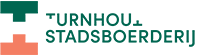 Veldekensweg 10, 2300 Turnhout stadsboerderij@turnhout.be
stadsboerderijturnhout.beOndernemingsnummer: 1004.126.776 Bankrekeningnummer: BE96 9734 8003 0705
